 АДМИНИСТРАЦИЯ 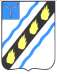 СОВЕТСКОГО МУНИЦИПАЛЬНОГО РАЙОНА САРАТОВСКОЙ ОБЛАСТИ ПО С Т А Н О В Л Е Н И Е	 от  28.06.2012  №  569 р.п. Степное  формировании резерва управленческих кадровСоветского муниципального района Саратовской области для замещения должностей муниципальной службы	   соответствии  с  Положением  о  резерве  управленческих  кадров Советского  муниципального  района  Саратовской  области  для  замещения должностей  муниципальной  службы,  утвержденного  постановлением администрации  Советского  муниципального  района  от  23.04.2012  №  321, Протоколом  заседания  комиссии  по  формированию  резерва  управленческих кадров Советского муниципального района от 20.06.2012 № 1 и руководствуясь Уставом  Советского  муниципального  района,  администрация  Советского муниципального района ПОСТАНОВЛЯЕТ:  Сформировать  резерв  управленческих  кадров  Советского муниципального  района  Саратовской  области  для  замещения  должностей муниципальной службы в составе, согласно приложению.   Комитету  по  делопроизводству,  организационной  и  контрольно-кадровой  работе  разместить  данное  постановление  на  сайте  администрации района.   И.о. главы  администрации  Советского муниципального  района                                                                                  	А.В. Стрельников Байрак  С.В.    00  42 Приложение к постановлению администрации  Советского муниципального района от 28.06.2012 № 569 Резерв управленческих кадров Советского муниципального района Саратовской области для замещения должностей муниципальной службы Ф.И.О. Дата проведения заседания комиссии Наименование должности резерва управленческих кадров Верно: Председатель комитета по  делопроизводству,   организационной и контрольно-кадровой  работе                         С.В. Байрак Байрак Светлана Владимировна 20.06.2012 20.06.2012 Руководитель аппарата администрации Стрельников Алексей Владимирович  Стрельников Алексей Владимирович  20.06.2012 Глава администрации Глава администрации Глава администрации Угольников Юрий Яковлевич Угольников Юрий Яковлевич 20.06.2012 Заместитель главы администрации, курирующий  вопросы сельского хозяйства и продовольствия, начальник отдела сельского хозяйства и продовольствия Заместитель главы администрации, курирующий  вопросы сельского хозяйства и продовольствия, начальник отдела сельского хозяйства и продовольствия Заместитель главы администрации, курирующий  вопросы сельского хозяйства и продовольствия, начальник отдела сельского хозяйства и продовольствия 